X Konferencja Samorządów Uczniowskich Miasta OpolaJak co roku SU brał udział w konferencji SU w MDK-u w Opolu. Tegoroczny temat spotkania, które odbyło się w 7-8 grudnia brzmiał: "Młodzież w zjednoczonej Europie. Szkolne formy współpracy międzynarodowej". Reprezentacja naszej szkoły zaprezentowała poster, na którym zostały zilustrowane przykłady współpracy w ramach projektu Socrates Comenius oraz obecnej współpracy ze szkołą w Bruntalu. W drugi dzień odbyły się warsztaty nt. tworzenia projektów współpracy międzynarodowej. Naszą szkołę na dwudniowej konferencji reprezentowali: K. Knapik 5a, Kamil Popiel 6a, Oskar Makowski 5b, Julia Witola 5c. 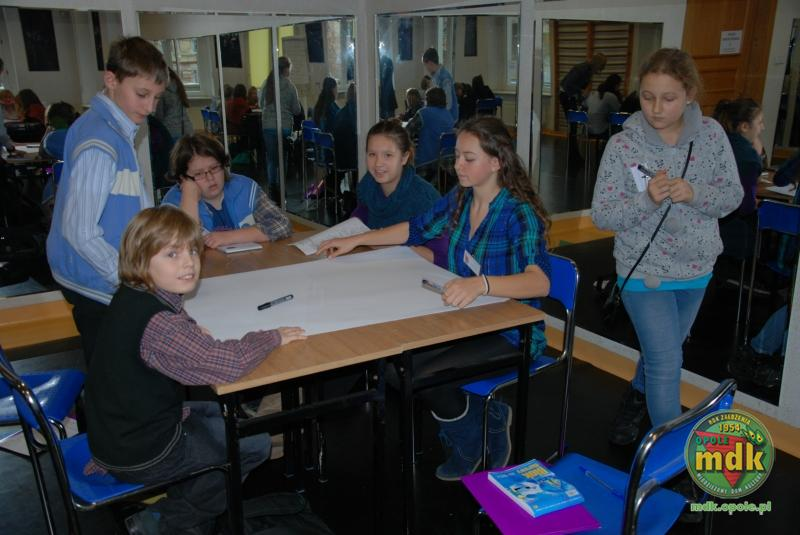 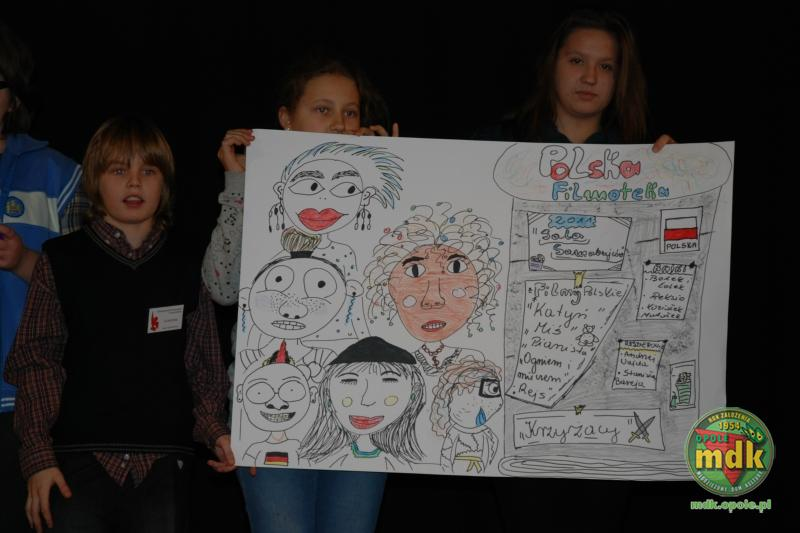 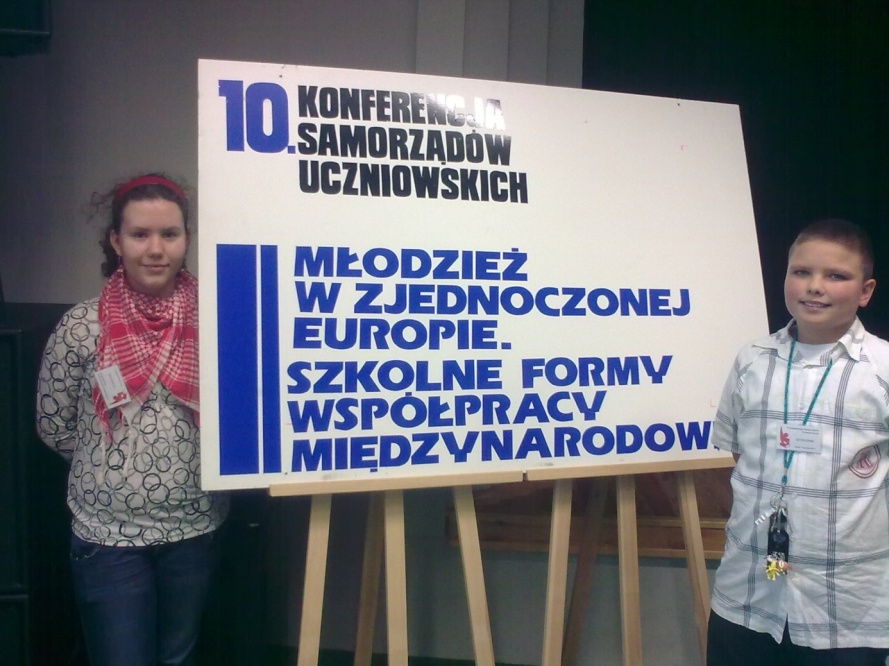 